APPLICATION CLOSURE NOTIFICATIONSection A:	To Be Completed by Cork City Council:Section B:	Declaration by ApplicantI declare that the works under the above licence number are completed and the area is clear of all building material etc and is now ready for Inspection by Cork City Council’s Road’s Department.I further requested that the bond in the amount of €_______________ paid under receipt number _________________ be processed subject to the area under the above licence being Certified in Order.Any other Comments:Name:	_________________________	Signed:_____________________Company: _______________________	Date: ______________________Contact Phone Number: __________________Please provide details & PPS Number or Tax Reference Number to whom the refund should be made: (Please note this should match the name on the receipt)Please return completed forms as soon as the works are completed to the following: Cork City Council, Roads Operations Division, Room 333, City Hall, Cork. T12 T997PLEASE RETURN THIS FORM WITHIN 2 WEEKS OF COMPLETION OF WORKS.“Cork City Council is committed to fulfilling its obligations imposed by the Data Protection Acts 1988 to 2018 and the GDPR. Our privacy statement and data protection policy is available at http://www.corkcity.ie/services/corporateandexternalaffairs/data%20protection/.We request that you read these as they contain important information about how we process personal data that is supplied to us.”COMHAIRLE CATHRACH CHORCAÍCORK CITY COUNCILOperations Directorate – Roads Operations Division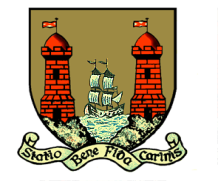 